CBMERJ – CORPO DE BOMBEIROS MILITAR DO ESTADO DO RIO DE JANEIROMEMORIAL DESCRITIVOPROJETO DE SEGURANÇA CONTRA INCÊNDIOGINÁSIO santa rosa – barra mansa-rj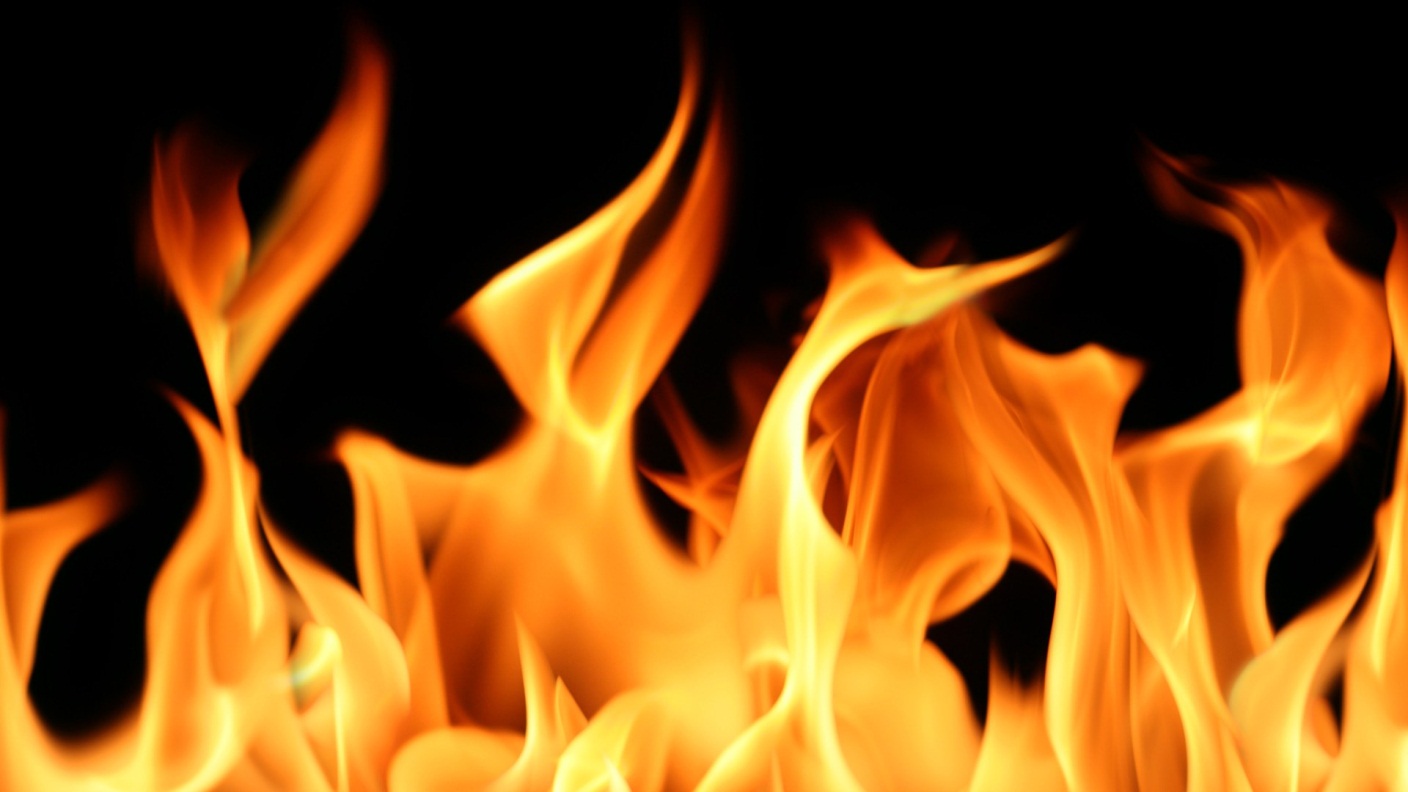 ENG. SEG. ROSÁLIA REISCAU/BR A92800-3CBMERJ Nº 01-429 24 981481144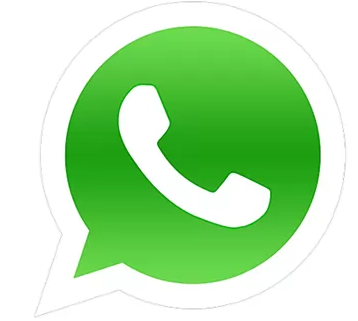 